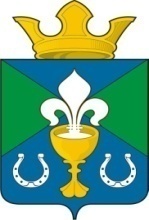 РОССИЙСКАЯ ФЕДЕРАЦИЯСВЕРДЛОВСКАЯ ОБЛАСТЬГЛАВА МУНИЦИПАЛЬНОГО ОБРАЗОВАНИЯ ОБУХОВСКОЕ СЕЛЬСКОЕ ПОСЕЛЕНИЕ П О С Т А Н О В Л Е Н И Е От   30.05.2017 г.                           № 129 с. Обуховское Об утверждении программы комплексного развития систем коммунальной инфраструктуры муниципального образования «Обуховское сельское поселение»    В соответствии с Федеральным законом от 06 октября 2003 года № 131-ФЗ «Об общих принципах организации местного самоуправления в Российской Федерации», Приказа Министерства регионального развития Российской Федерации от 6 мая 2011 года № 204 «О разработке программ комплексного развития систем коммунальной инфраструктуры муниципальных образований», Градостроительного кодекса Российской Федерации,ПОСТАНОВЛЯЮ:1. Утвердить прилагаемую программу комплексного развития систем коммунальной инфраструктуры муниципального образования «Обуховское сельское поселение».2. Разместить настоящее постановление на официальном сайте администрации муниципального образования «Обуховское сельское поселение»   www.обуховское.рф.3. Контроль за исполнением данного постановления оставляю за собой.4. Настоящее постановление вступает в силу с момента его подписания.Глава МО "Обуховское сельское поселение"                                              В.И. Верхорубов